TEMAT TYGODNIA:,, Mama jest najważniejsza ‘’Temat dnia: Laurka dla kochanej mamusi. Historyjka obrazkowa ,, Niespodzianka dla mamy” obejrzyj historyjkę obrazkowa a dowiesz się jaka niespodziankę przygotował Paweł dla swojej kochanej mamusi z okazji Dnia Matki .Ułóż po jednym zdaniu do każdego obrazka , używając podanych wyrazów:-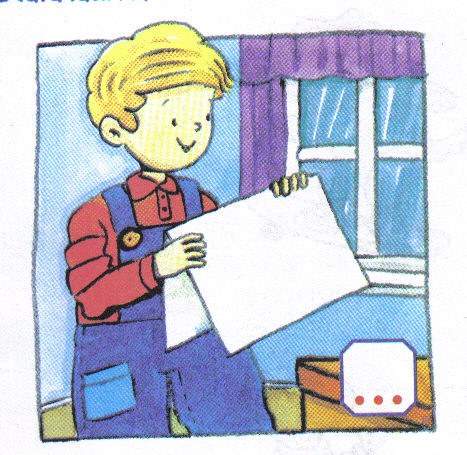                               Paweł, pomysł, 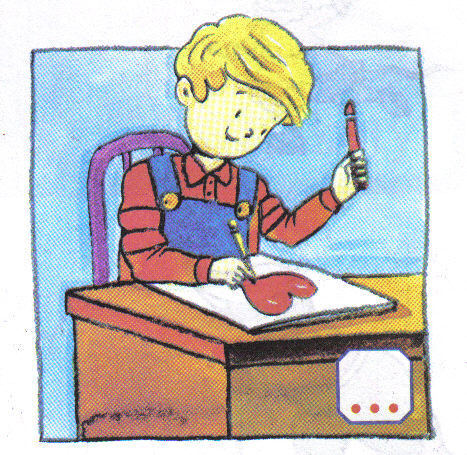                             czerwone serce , kredki 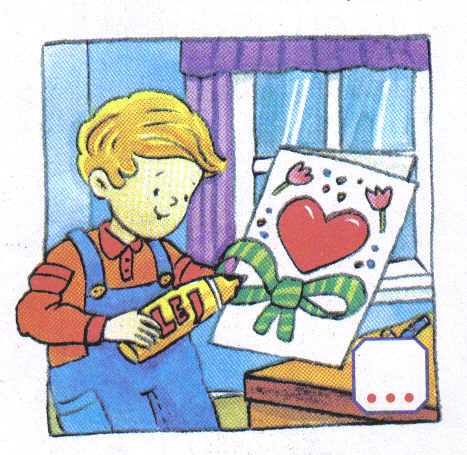                            klej, kokarda 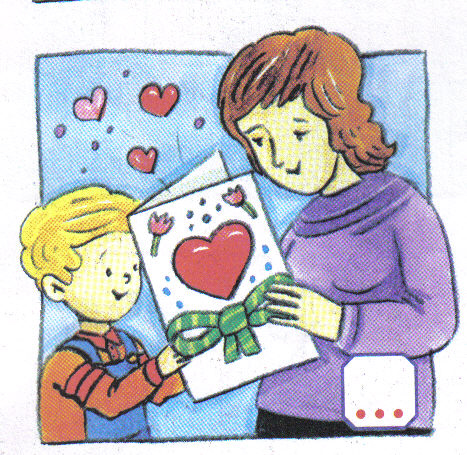                      życzenia, laurkaJak myślisz, jak czuła się mama Pawła gdy otrzymała niespodziankę ?. Prezentacja swojej mamy , co wiesz o swojej mamie?
Np. .Moja mama ma na imię ……..,  mama jest blondynką, dziś ubrana jest w brązową bluzeczkę. Mama pracuje w ………, z zawodu jest ……………………..Moja mamusia lubi….DLA CIEKAWSKICH Kiedy powstało to święto? Dzień Matki to ważne święto rodzinne.  W tym dniu dzieci starają się jak najwięcej przebywać w otoczeniu swoich mam. Panuje miła atmosfera, mamy otrzymują od swoich dzieci różne upominki.
Dzień Matki zaczęto obchodzić w 1910 r. w Stanach Zjednoczonych. W Europie dzień poświęcony mamie pierwsza wprowadziła Austria. W jej ślady poszły inne kraje. W Polsce po raz pierwszy obchodzono to święto w 1923 r.. Obecnie życzenia z okazji Dnia Matki składamy 26 maja. Dzień ten ustalono po to, by uhonorować znaczenie święta Matki w rodzinie i w społeczeństwie, aby ludzie przynajmniej raz w roku zastanowili się, jak ważna jest rola mamy w ich życiu, zwrócili uwagę na wysiłek, jaki matki wkładają w pielęgnację swoich rodzin.Zabawa ruchowa. Przy muzyce .,,Kto jak skacze”  -zaproś do zabawy mamę , tatę lub rodzeństwo.  https://www.youtube.com/watch?v=LNouuY9zrKQSłowo mama jest jednym z pierwszych słów wypowiadanych przez dzieci na całym świecie. W wielu językach brzmi podobnie.
-po niemiecku Mutter 
- po rosyjsku mama
-po francusku maman
-po angielsku mather
-po włosku mamma
- po czesku maminka, mamićka
W języku  polskim „matka” brzmi dość poważnie. Jak można zwracać się do niej czule, na co dzień (mama, mamusia, mateńka, mamunia). Te wyrazy pochodzą od jednego wyrazu, a więc możemy powiedzieć, że należą do rodziny wyrazów.Jaka jest twoja mama? , zabawa w niedokończone zdania , które wyrazy  charakteryzują  Twoja mamę.KOCHAM MOJA MAMĘ,  BO JEST:  KOCHANA, PRACOWITA, ŁADNA, CIERPLIWA, OPIEKUŃCZA, DOBRA, TROSKLIWA, WESOŁA, CZUŁA, WYROZUMIAŁA, MIŁA, MĄDRA, WYSOKA, ZGRABNALabirynt ,, Prezenty dla mamy” 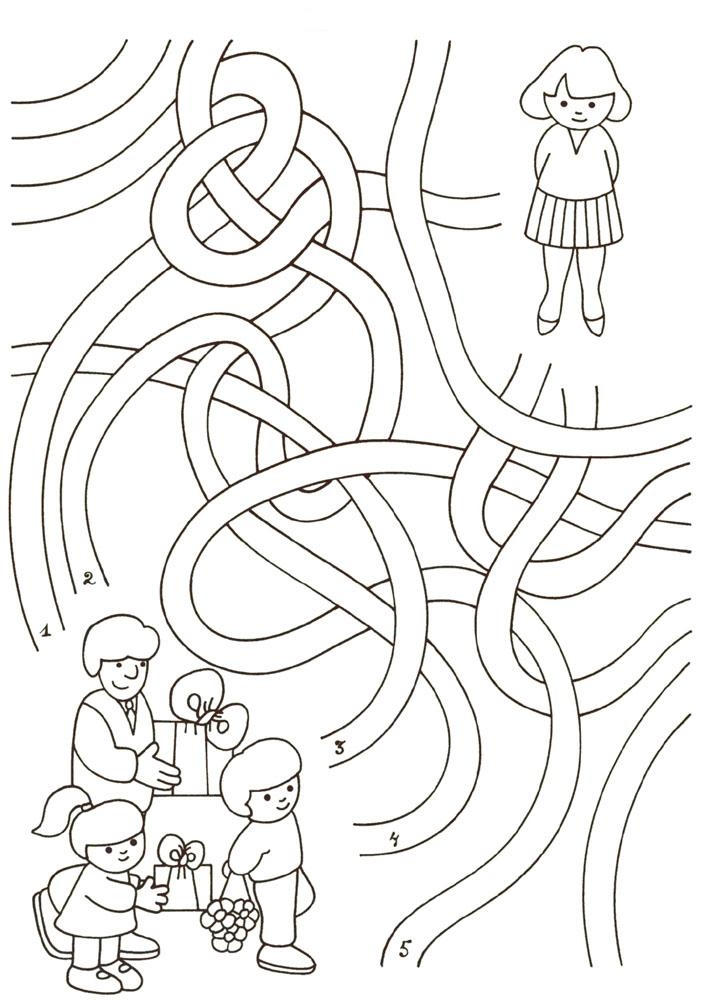 PROPOZYCJA PRACY PLASTYCZNEJ NA DZIŚ . 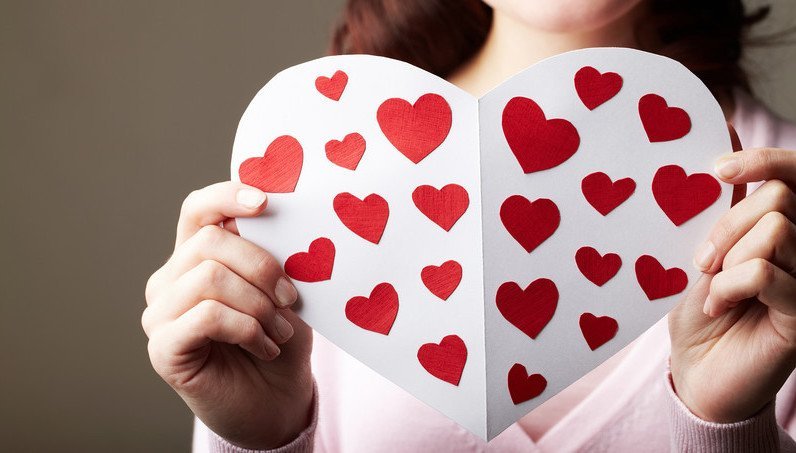 -Wykonaj  niespodziankę dla mamy. poproś o pomoc tatę lub starsze rodzeństwo  . Jeśli potrafisz przepisz  poniższy tekst: KOCHAM CIĘ MAMUSIU !